Publicado en Madrid el 13/12/2018 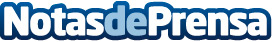 El 10% de los españoles que tiene intención de comprar una vivienda lo haría para invertir, según CasaktuaSegún los datos del portal inmobiliario, las opciones mejor valoradas por los compradores son: adquirir un inmueble para alquilarlo a largo plazo (33%), para el arrendamiento vacacional (14%) o para reformarlo y venderlo posteriormente (12%). Frente a estos datos, Casaktua.com expone seis claves para acertar en la inversiónDatos de contacto:Redacción914115868Nota de prensa publicada en: https://www.notasdeprensa.es/el-10-de-los-espanoles-que-tiene-intencion-de Categorias: Nacional Inmobiliaria Finanzas Sociedad E-Commerce http://www.notasdeprensa.es